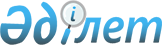 Об утверждении Соглашения между Правительством Республики Казахстан и Правительством Республики Узбекистан о поставках казахстанского зерна в Республику УзбекистанПостановление Правительства Республики Казахстан от 20 августа 1999 года № 1209
      Правительство Республики Казахстан постановляет:





      1. Утвердить Соглашение между Правительством Республики Казахстан и Правительством Республики Узбекистан о поставках казахстанского зерна в Республику Узбекистан, совершенное 21 марта 1998 года в городе Ташкенте.





      2. Настоящее постановление вступает в силу со дня подписания.

      

Премьер-Министр




      Республики Казахстан






Соглашение






между Правительством Республики Казахстан






и Правительством Республики Узбекистан






      о поставках казахстанского зерна в Республику Узбекистан



      Правительство Республики Казахстан и Правительство Республики Узбекистан, далее именуемые Стороны,



      желая содействовать дальнейшему развитию и расширению взаимовыгодного торгово-экономического сотрудничества между двумя странами,



      подтверждая приверженность нормам и принципам международного права,



      основываясь на положениях Договора о дружбе, сотрудничестве и взаимной помощи между Республикой Казахстан и Республикой Узбекистан, подписанного 24 июня 1992 года,



      согласились о нижеследующем:





Статья 1



      Стороны будут предпринимать, в соответствии с законодательством своих государств, все необходимые меры, способствующие расширению взаимовыгодной торговли между двумя странами, как в отношении зерна и продуктов его переработки, так и других потенциально возможных видов экспорта.





Статья 2



      Стороны обязуются:



      Казахстанская сторона - ежегодно поставлять в Республику Узбекистан в необходимых объемах продовольственное и фуражное зерно, определяемыми конкретно в каждом году, после подведения баланса ресурсов зерна в Республике Узбекистан;



      Узбекская сторона - принимать и оплачивать поставляемое зерно на согласованных с Казахской стороной условиях.





Статья 3



      Стороны назначают Уполномоченными исполнителями по выполнению настоящего Соглашения:



      с Казахстанской стороны - Закрытое Акционерное Общество "Продовольственная Контрактная Корпорация";



      с Узбекской стороны - Государственная акционерная корпорация "Узхлебопродукт".





Статья 4



      Существенные условия поставок зерна, а именно:



      - график поставок,



      - виды и классы поставляемого зерна,



      - цены на зерно,



      - качественные показатели зерна,



      механизм реализации поставок и формы оговариваются в контрактах (договорах), заключаемых Уполномоченными исполнителями по настоящему Соглашению, которые несут ответственность за их выполнение.





Статья 5



      Уполномоченные исполнители настоящего Соглашения могут реализовывать поставки зерна на следующих условиях:



      а) отсрочки платежа под гарантию банка, согласованного с исполнителем принимающей Стороной;



      б) выставления принимающей Стороной безотзывного, подтвержденного аккредитива через банк, согласованный с исполнителем, поставляющей Стороной;



      в) заключения фьючерсных контрактов по совместному софинансированию производства зерна.



      Уполномоченные исполнители настоящего Соглашения могут использовать иные финансовые условия.





Статья 6



      Любые разногласия между Сторонами относительно толкования или применения отдельных статей настоящего Соглашения будут разрешаться безотлагательно путем консультаций и переговоров с учетом норм международного права.



      Стороны в соответствии с законодательством своих государств будут поощрять применение других возможных процедур решения споров, возникающих из коммерческих контрактов между Уполномоченными исполнителями данного Соглашения, включая арбитраж.





Статья 7



      По обоюдному согласию Сторон в настоящее Соглашение могут быть внесены изменения и дополнения.



      Изменения и дополнения оформляются отдельными протоколами, которые являются неотъемлемой частью настоящего Соглашения и вступают в силу в соответствии с положением Статьи 8 настоящего Соглашения.





Статья 8



      Настоящее Соглашение вступает в силу с даты последнего письменного уведомления Сторон по дипломатическим каналам о выполнении ими внутригосударственных процедур, необходимых для его вступления в силу.



      Настоящее Соглашение будет действовать до истечения шести месяцев с даты получения одной из Сторон письменного уведомления другой Стороны о своем намерении прекратить его действие.



      Внесение изменений и дополнений в настоящее Соглашение или прекращение его действия не влияют на контракты, ранее заключенные между Уполномоченными исполнителями Сторон, если Стороны не согласятся об ином.

      Совершенно в городе Ташкенте 27 марта 1998 года в двух экземплярах на русском языке, причем оба текста имеют одинаковую силу.

      

За Правительство                       За Правительство




      Республики Казахстан                   Республики Узбекистан


					© 2012. РГП на ПХВ «Институт законодательства и правовой информации Республики Казахстан» Министерства юстиции Республики Казахстан
				